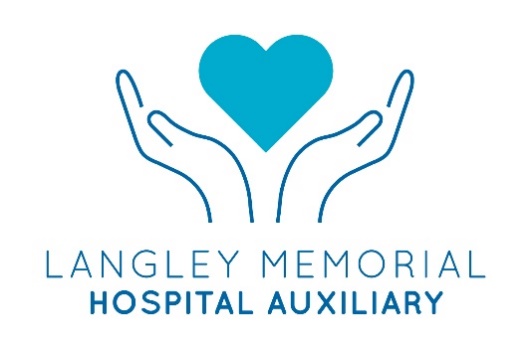 ATTN:  Langley Memorial Hospital and  Health Services – Allied and Health Science ProfessionalsEdith Rose Bursary Fund Application FormFinancial assistance is available to Langley Hospital & Health Services staff continuing their education towards a diploma baccalaureate post-graduate degree or professional specialty.  This bursary is intended for staff not eligible for the Marion Ward Bursary.   Monies for this bursary are provided by the Langley Memorial Hospital Auxiliary.  Deadline for application is June 30, 2019Application to be completed in black ink.Criteria:Work at Langley Hospital/Health Services for at least two years. (Position must be permanent not casual)Be registered in an accredited University or College, to further their education in a Healthcare Program (Proof of registration will be requested for the successful applicant or applicantsPrograms that are being worked towards include an allied health professional diploma, baccalaureate, post-graduate degree .Preference will be given to an applicant that has made a contribution to Patient/Resident Care at  Langley Hospital & Health Services A letter of reference from current Manager or DirectorSIN required from successful applicants Applicant Name: _________________________________________________________Applicant Contact Information: ______________________________________________________________________________________________________________________________________________________________________________________________________________________________________________________________________________________________________________________________________________________________________________________________________________________________________________________________________________________________Educational Program Enrolled in; Education Institution Attending; Length of Program:________________________________________________________________________________________________________________________________________________________________________________________________________________________________________________________________________________________________________________________________________________________________________Contributions to Patient/Resident Care in Langley:_________________________________________________________________________________________________________________________________________________________________________________________________________________________________________________________________________________________________________________________________________________________________________________________________________________________________________________________________________________________________________________________________________________________________________________________________________________________________________________________________________________________________________________________________________________________________________________________________________________________________________________________________________________________________________________________________________________________________________________________________________________________________________________________________________________________________________________________________________________________________________________________________________________________________________________________________________________________________________________________________________________________________________________________________________________________________________________________________________________________________________________________________________________________________________________________________________________________________________________________________________________________________________________________________________________________________________________________________________________________________________________________________________________________________________________________________________________________________________________________________________________________________________________________________________________________________________________________________________________________________________________________________________________________________________________________________________________________________________________________________________________________________________________________________________________________________________________________________________________________________________________________________________________________________________________________________________________________________________________________Signature: _______________________________________________________________Date Submitted to Auxiliary _______________________________________________Please submit application to Auxiliary Office at Hospital orEmail to auxiliary.LMH@fraserhealth.ca The current Bursary is for $ 1000.00 – total amount maybe awarded to one applicant or two bursary of $ 500.00 – determined by the Auxiliary Scholarship CommitteeOnly the successful applicant(s) will be notifiedMay 2019